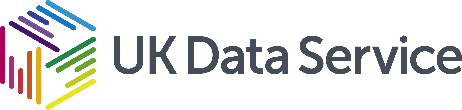 Grant Number: ES/L001853/2Sponsor: Economic and Social Research Council (ESRC)Project title: Improving the experience of dementia and enhancing active life (IDEAL): living well with dementiaThe following files have been archived:Publications:Hillman, A., Jones, I.R., Quinn, C., Nelis, S.M. and Clare, L. (2018) Dualities of dementia illness narratives and their role in a narrative economy.  Sociology of Health and Illness 40, 5, 874-891. https://doi.org/10.1111/1467-9566.12729Hillman, A., Jones, I.R., Quinn, C., Nelis, S., Lamont, R. and Clare, L. (2019) ‘All the worlds a stage’: Representing the experience of dementia – insights from the IDEAL study. Qualitative Research https://doi.org/10.1177/1468794119893607File nameFile description (Short description of content, sample size, format, any linking between different types of data, i.e. survey and interviews/focus groups)IDEAL_ReadMe.docxA description of each of the files included as part of this submission in Microsoft Word (.docx) format.InterviewSchedule_FirstInterview_PWD.rtfA copy of the interview schedule outlining the structure, questions and topics discussed during the initial interview conducted with each person with dementia. The file is in Rich Text Format (.rtf).InterviewSchedule_FollowUpInterview_PWD.rtfA copy of the interview schedule outlining the structure, questions and topics discussed during the follow-up interview conducted with each person with dementia. The file is in Rich Text Format (.rtf).InterviewSchedule_FirstInterview_MainCarer.rtfA copy of the interview schedule outlining the structure, questions and topics discussed during the initial interview conducted with the main carer of each person with dementia. The file is in Rich Text Format (.rtf).InterviewSchedule_FollowUpInterview_MainCarer.rtfA copy of the interview schedule outlining the structure, questions and topics discussed during the follow-up interview conducted with the main carer of each person with dementia. The file is in Rich Text Format (.rtf).IDEAL_01PersonalConsultee_InformationSheet.rtfA template of the information sheet provided to a personal consultee of the person with dementia. The file is in Rich Text Format (.rtf).IDEAL_02PersonalConsultee_ConsentForm_12month.rtfA template of consent form provided to a personal consultee of the person with dementia at 12 months. The file is in Rich Text Format (.rtf).IDEAL_03PersonalConsultee_ConsentForm_24month.rtfA template of consent form provided to a personal consultee of the person with dementia at 24 months. The file is in Rich Text Format (.rtf).IDEAL_04PWD_InformationSheet.rtfA template of the information sheet provided to the person with dementia. The file is in Rich Text Format (.rtf).IDEAL_05PWD_ConsentForm.rtfA template of consent form provided to the person with dementia. The file is in Rich Text Format (.rtf).IDEAL_06PWDCarer_InformationSheet.rtfA template of the information sheet provided to the main carer of the person with dementia. The file is in Rich Text Format (.rtf).IDEAL_07FamilyMemberFriend_ConsentForm.rtfA template of consent form provided to the main carer of the person with dementia. The file is in Rich Text Format (.rtf).IDEAL_DataList.xlsxA description of each of the transcripts, including details about the participants, in Microsoft Excel (.xlsx) format. In each transcript redacted information is indicated by text starting with ‘%%’ and ending with ‘##’. Consistent identifiers have been used throughout the data set. For example, this means that ‘Place 1’ always refers to the same location.1103305C_Initial_redacted.rtfInterview transcript in Rich Text Format (.rtf).1103305PWD_Initial_redacted.rtfInterview transcript in Rich Text Format (.rtf).1206302C_Initial_redacted.rtfInterview transcript in Rich Text Format (.rtf).1206302PWD_Initial_redacted.rtfInterview transcript in Rich Text Format (.rtf).1309115C_Initial_redacted.rtfInterview transcript in Rich Text Format (.rtf).1309115PWD_Initial_redacted.rtfInterview transcript in Rich Text Format (.rtf).1309202C_Initial_redacted.rtfInterview transcript in Rich Text Format (.rtf).1309202PWD_Initial_redacted.rtfInterview transcript in Rich Text Format (.rtf).1618115C_Initial_redacted.rtfInterview transcript in Rich Text Format (.rtf).1618115PWD_Initial_redacted.rtfInterview transcript in Rich Text Format (.rtf).1721108C_Initial_redacted.rtfInterview transcript in Rich Text Format (.rtf).1721108PWD_Initial_redacted.rtfInterview transcript in Rich Text Format (.rtf).2236317C_Initial_redacted.rtfInterview transcript in Rich Text Format (.rtf).2236317PWD_Initial_redacted.rtfInterview transcript in Rich Text Format (.rtf).2751402C_Initial_redacted.rtfInterview transcript in Rich Text Format (.rtf).2751402PWD_Initial_redacted.rtfInterview transcript in Rich Text Format (.rtf).3678120C_Initial_redacted.rtfInterview transcript in Rich Text Format (.rtf).3678120PWD_Initial_redacted.rtfInterview transcript in Rich Text Format (.rtf).3781101C_Initial_redacted.rtfInterview transcript in Rich Text Format (.rtf).3781101PWD_Initial_redacted.rtfInterview transcript in Rich Text Format (.rtf).1103102C_Initial_redacted.rtfInterview transcript in Rich Text Format (.rtf).1103102PWD_Initial_redacted.rtfInterview transcript in Rich Text Format (.rtf).1412112C_Initial_redacted.rtfInterview transcript in Rich Text Format (.rtf).1412112PWD_Initial_redacted.rtfInterview transcript in Rich Text Format (.rtf).1412204C_Initial_redacted.rtfInterview transcript in Rich Text Format (.rtf).1412204PWD_Initial_redacted.rtfInterview transcript in Rich Text Format (.rtf).1515210C_Initial_redacted.rtfInterview transcript in Rich Text Format (.rtf).1515210PWD_Initial_redacted.rtfInterview transcript in Rich Text Format (.rtf).1515217C_Initial_redacted.rtfInterview transcript in Rich Text Format (.rtf).1515217PWD_Initial_redacted.rtfInterview transcript in Rich Text Format (.rtf).1618104C_Initial_redacted.rtfInterview transcript in Rich Text Format (.rtf).1618104PWD_Initial_redacted.rtfInterview transcript in Rich Text Format (.rtf).2236303C_Initial_redacted.rtfInterview transcript in Rich Text Format (.rtf).2236303PWD_Initial_redacted.rtfInterview transcript in Rich Text Format (.rtf).2339303C_Initial_redacted.rtfInterview transcript in Rich Text Format (.rtf).2339303PWD_Initial_redacted.rtfInterview transcript in Rich Text Format (.rtf).2339306C_Initial_redacted.rtfInterview transcript in Rich Text Format (.rtf).2339306PWD_Initial_redacted.rtfInterview transcript in Rich Text Format (.rtf).2854107C_Initial_redacted.rtfInterview transcript in Rich Text Format (.rtf).2854107PWD_Initial_redacted.rtfInterview transcript in Rich Text Format (.rtf).1103102C_FollowUp_redacted.rtfInterview transcript in Rich Text Format (.rtf).1103102PWD_FollowUp_redacted.rtfInterview transcript in Rich Text Format (.rtf).1206302C_FollowUp_redacted.rtfInterview transcript in Rich Text Format (.rtf).1206302PWD_FollowUp_redacted.rtfInterview transcript in Rich Text Format (.rtf).1309115C_FollowUp_redacted.rtfInterview transcript in Rich Text Format (.rtf).1309115PWD_FollowUp_redacted.rtfInterview transcript in Rich Text Format (.rtf).1309202C_FollowUp_redacted.rtfInterview transcript in Rich Text Format (.rtf).1309202PWD_FollowUp_redacted.rtfInterview transcript in Rich Text Format (.rtf).1412112C_FollowUp_redacted.rtfInterview transcript in Rich Text Format (.rtf).1412112PWD_FollowUp_redacted.rtfInterview transcript in Rich Text Format (.rtf).1412204C_FollowUp_redacted.rtfInterview transcript in Rich Text Format (.rtf).1412204PWD_FollowUp_redacted.rtfInterview transcript in Rich Text Format (.rtf).1515210C_FollowUp_redacted.rtfInterview transcript in Rich Text Format (.rtf).1515210PWD_FollowUp_redacted.rtfInterview transcript in Rich Text Format (.rtf).1515217PWD_C_FollowUp_redacted.rtfInterview transcript in Rich Text Format (.rtf).1618104C_FollowUp_redacted.rtfInterview transcript in Rich Text Format (.rtf).1618104PWD_FollowUp_redacted.rtfInterview transcript in Rich Text Format (.rtf).1618115C_FollowUp_redacted.rtfInterview transcript in Rich Text Format (.rtf).1618115PWD_FollowUp_redacted.rtfInterview transcript in Rich Text Format (.rtf).1721108PWD_C_FollowUp_redacted.rtfInterview transcript in Rich Text Format (.rtf).2236317C_FollowUp_redacted.rtfInterview transcript in Rich Text Format (.rtf).2236317PWD_FollowUp_redacted.rtfInterview transcript in Rich Text Format (.rtf).2339303C_FollowUp_redacted.rtfInterview transcript in Rich Text Format (.rtf).2339303PWD_FollowUp_redacted.rtfInterview transcript in Rich Text Format (.rtf).2339306C_FollowUp_redacted.rtfInterview transcript in Rich Text Format (.rtf).2339306PWD_FollowUp_redacted.rtfInterview transcript in Rich Text Format (.rtf).2751402PWD_C_FollowUp_redacted.rtfInterview transcript in Rich Text Format (.rtf).2854107C_FollowUp_redacted.rtfInterview transcript in Rich Text Format (.rtf).2854107PWD_FollowUp_redacted.rtfInterview transcript in Rich Text Format (.rtf).3781101C_FollowUp_redacted.rtfInterview transcript in Rich Text Format (.rtf).3781101PWD_FollowUp_redacted.rtfInterview transcript in Rich Text Format (.rtf).